Name of Journal: World Journal of Orthopaedics ESPS Manuscript NO: 24821Manuscript Type: Original ArticleBasic StudyUsing simulation to train orthopaedic trainees in non-technical skills: A pilot studyHeaton S et al. Non-technical skills for orthopaedic traineesSamuel R Heaton, Zoe Little, Kash Akhtar, Manoj Ramachandran, Joshua LeeSamuel R Heaton, Zoe Little, Kash Akhtar, Manoj Ramachandran, Joshua Lee, Centre for Orthopaedics, Royal London Hospital, Barts Health NHS Trust, London E1 1BB, United KingdomAuthor contributions: Heaton SR and Akhtar K drafted the manuscript; Little Z collated the statistics, Ramachandran M and Lee J designed the course.Institutional review board statement: All participant questionnaires were obtained with the informed consent from the candidates with express permission for this paper. All responses are anonymised. There was no requirement for ethical approval as this was purely a questionnaire of doctors experiences of a course.Informed consent statement: All involved persons gave their verbal informed consent prior to study inclusion. All study responses were anonymised.Conflict-of-interest statement: To the best of our knowledge, no conflict of interest exists. Data sharing statement: Dataset and course specifics are available from the corresponding author. Participant consent was obtained to share the data but all feedback data is anonymous.Open-Access: This article is an open-access article which was selected by an in-house editor and fully peer-reviewed by external reviewers. It is distributed in accordance with the Creative Commons Attribution Non Commercial (CC BY-NC 4.0) license, which permits others to distribute, remix, adapt, build upon this work non-commercially, and license their derivative works on different terms, provided the original work is properly cited and the use is non-commercial. See: http://creativecommons.org/licenses/by-nc/4.0/Manuscript source: Invited manuscriptCorrespondence to: Samuel R Heaton, FRCS, Centre for Orthopaedics, Royal London Hospital, Barts Health NHS Trust, Whitechapel Road, London E1 1BB, United Kingdom. samheaton@hotmail.comTelephone: +44-20-73777000Received: February 15, 2016Peer-review started: February 16, 2016First decision: March 24, 2016Revised: April 5, 2016Accepted: June 1, 2016Article in press: Published online: AbstractAIM: To enhance non-technical skills and to analyse participant’s experience of a course tailored for orthopaedic surgeons.METHODS: A Delphi technique was used to develop a course in human factors specific to orthopaedic residents. Twenty-six residents (six per course) participated in total with seven course facilitators all trained in Crisis Resource Management providing structured feedback. Six scenarios recreated challenging real-life situations using high-fidelity mannequins and simulated patients. Environments included a simulated operating suite, clinic room and ward setting. All were undertaken in a purpose built simulation suite utilising actors, mock operating rooms, mock clinical rooms and a high fidelity adult patient simulator organised through a simulation control room. Participants completed a 5-point Likert scale questionnaire (strongly disagree to strongly agree) before and after the course. This assessed their understanding of non-technical skills, scenario validity, relevance to orthopaedic training and predicted impact of the course on future practice. A course evaluation questionnaire was also completed to assess participants’ feedback on the value and quality of the course itself.RESULTS: Twenty-six orthopaedic residents participated (24 male, 2 female; post-graduation 5-10 years), mean year of residency program 2.6 out of 6 years required in the United Kingdom. Pre-course questionnaires showed that while the majority of candidates recognised the importance of NT skills in orthopaedic training they demonstrated poor understanding of non-technical skills and their role. This improved significantly after the course (Likert score 3.0–4.2) and the perceived importance of these skills was reported as good or very good in 100%. The course was reported as enjoyable and provided an unthreatening learning environment with the candidates placing particular value on the learning opportunity provided by reflecting on their performance. All agreed that the course achieved its intended aims with realistic simulation scenarios. Participants believed patient care, patient safety and team working would all improve with further human factors training (4.4–4.6). and felt that NT skills learnt through simulation-based training should become an integral component of their training program.CONCLUSION: Participants demonstrated improved understanding of non-technical performance, recognised its relevance to patient safety and expressed a desire for its integration in training. Key words: Teaching; Learning; Simulation; Non-technical; Surgery© The Author(s) 2016. Published by Baishideng Publishing Group Inc. All rights reserved.Core tip: We have developed what we believe to be the first non-technical skills course specifically catering to the unique issues affecting orthopaedic surgeons in everyday practice. Participants demonstrated an improved understanding of the importance of non-technical performance, recognised its relevance to improving patient safety and expressed a desire for it to become an integral part of training. Non-technical skills training may also provide a means of identifying and supporting trainees in difficultyHeaton SR, Little Z, Akhtar K, Ramachandran M, Lee J. Using simulation to train orthopaedic trainees in non-technical skills: A pilot study. World J Orthop 2016; In pressINTRODUCTIONNon-technical (NT) skills are those abilities of a surgeon that may influence performance but do not relate directly to clinical knowledge or surgical technique. These ‘human factors’ can be divided into cognitive skills or social skills and include situational awareness, decision-making, communication, teamwork and leadership[1]. Such interpersonal skills have traditionally been overlooked in training programs, with a premium placed on technical skills such as surgical dexterity, clinical expertise and factual knowledge. While these are essential factors in successful and safe patient interactions, there is increasing evidence that sub-optimal human factors can have negative effects on final patient outcomes. This can lead to adverse events during surgery and also during patient or staff interactions[2]. Communication errors have been shown to be causal factors for up to 43% of surgical errors[3], which suggests that technical skills alone are not sufficient to minimise risk sufficiently. NT skills have already been noted to be of importance in non-medical fields and within some medical specialities. The National Aeronautics and Space Administration (NASA) found that 70% of errors in the aviation industry were due to human factors such as failures in communication, leadership and decision-making[4]. This led to the development of Crew Resource Management (CRM) training in order to enable individuals to manage human performance limits and improve safety. CRM training has subsequently been adopted in the manufacturing, military and nuclear industries[5], civil aviation and oil exploration[6]. The anaesthetics community[7,8] has largely driven CRM in medicine with the development of Anaesthetic Crisis Resource Management (ACRM)[9]. This allows a participant to practice team-training skills in a simulated environment and then receive feedback on their performance. This has been well received with the significant majority of people confirming it has benefited their regular practice[10]. Cardiac surgery[11], operating room personnel[12,13], general surgery[14,15], nursing[16], obstetrics[17] and undergraduate medical curricula[18] are all increasingly recognising the importance of NT skills.The Royal College of Surgeons of Edinburgh has produced a course designed for surgeons called NOTSS: Non-Technical Skills for Surgeons. It rates behaviour in surgeons and evaluates various non-technical skills with feedback given by consultants (attendings) based on structured observations[19]. A scoring system has been developed termed the Oxford Non-Technical Skills (NOTECHS) scale[20], which solely focuses on team work in an operating theatre. It is therefore somewhat surprising that the only specific orthopaedic communication roles in routine training are limited to the ATLS (Advanced Trauma Life Support) simulated moulages, which are still heavily loaded towards technical skills.MATERIALS AND METHODSParticipantsTwenty-six orthopaedic residents participated in total. The faculty consisted of three orthopaedic attendings, one senior resident and three full-time course facilitators from the department of medical simulation trained in Crisis Resource Management. Each course was undertaken with six participants and seven staff members. Course structureThe faculty used a Delphi technique[21] to devise six scenarios occurring in a realistic physical environment supported by a multidisciplinary team. These were based on actual events experienced by faculty members or reported in the General Medical Council archives[22] and were designed to immerse participants in the scenario and represent real-life challenging situations so as to test trainees’ NT skills across the range (Table 1).Each participant agreed to be filmed for feedback purposes and signed a confidentially agreement. They then filled in a pre-course questionnaire about their understanding of NT skills. An introductory presentation was delivered by the course leader describing the aims of the course and the outline for the day’s activities.The scenarios were viewed directly through one-way screens by the other candidates and faculty members and were also concomitantly filmed for feedback purposes. Each scenario was undertaken in a purpose built simulation suite, which included a high fidelity adult patient simulator, actors as simulated patients, a mock operating room (Figure 1), outpatient clinic room or in-patient ward setting. All scenarios were controlled from the simulation control centre (Figures 2 and 3).Two examples are described in detail below with the instructions for the candidate and the Simulated Patient plus the end point aims.Clinic scenario 1Discussing a surgical complication with an upset patient: (1) Candidates brief. The patient has had an ankle fracture and a subsequent operation leading to chronic syndesmotic injury with pain. The original operation was poorly performed, leading to the current situation. The patient now needs revision surgery and returns to clinic today to discuss this. The patient has sent a complaint letter to the hospital demanding compensation and for the initial surgeon to be disciplined. The patient is unhappy with the response they have received; (2) Patients brief: You have come back for your follow-up, which is to discuss the next part of your treatment. You are not satisfied by the response you have received, you feel entitled to compensation and you want that surgeon who did the operation to be suspended; (3) End point aim: Empathises with patient, manages the situation and the patient appropriately, explains the hospital’s formal complaints procedure and how to proceed. Is aware of the formal complaints procedure. Comes to an acceptable management plan for the clinical problem.Operating room scenario 2Dealing with an intoxicated senior colleague: (1) Candidates brief: You are in the operating room, the patient has received general anaesthesia and you are preparing to assist your attending in a total knee replacement. This is your first week working with this attending; (2) Attending’s brief: Display signs of being intoxicated and inability to keep focus on the task. If candidate does not realise the situation then scrub nurse to take them aside and express concern. If candidate asks directly if you are drunk, deny it vehemently and express annoyance at their question; (3) Scrub nurse: Wait for candidate to start scrubbing and whilst consultant is fiddling with setup, suggest to the candidate that the consultant is drunk. Tell the candidate in no uncertain terms that they must take action to protect patient safety; (4) End point aim: To prevent the attending from operating. Arrange for another surgeon or decide to abandon the procedure and wake up the patient. Put patient safety first followed by duty of care to colleague. Plan for discussion with department director and suggest occupational health referral. Keep accurate and appropriate records (Figure 3).QuestionnairesAll questions were answered on a 5 point Likert-type scale (strongly disagree to strongly agree). A questionnaire (Table 2) was designed to determine participants’ understanding of NT skills and their perceptions of the relevance and importance of these in orthopaedics, both before and after training. A course evaluation questionnaire (Table 3) was designed to assess participants’ feedback on the value and quality of the course.A debriefing session was conducted after each scenario, during which the participant reflected on their own performance and received constructive feedback from their peers and the faculty. Following debriefing after the final scenario of the day, the NT skills perception questionnaire was completed again, together with the course evaluation questionnaire.RESULTSTwenty-six participants took part, 24 were male and 2 were female (post-graduation 5-10). The mean year of training on the residency program was 2.6 (out of the 6 training years required in the United Kingdom). Understanding and perception of NT skills In terms of the understanding Prior to the course, the majority of participants recognised the importance of NT skills in orthopaedic training but only 42% reported a good understanding of them. The course increased the reported understanding of NT skills and further emphasised their importance in orthopaedic training. Moreover, all participants valued NT skills and thought that simulation-based training should become an integral component of orthopaedic training (Figure 4).Course value and qualityAll participants enjoyed the course and valued reflecting on their performance. All agreed or strongly agreed that the course achieved its intended aims (Table 4). The majority found the simulation scenarios realistic and all but one reported that the course provided an unthreatening learning environment. Furthermore, 88% of participants agreed or strongly agreed that the course would improve their clinical practice in terms of team working, patient care and patient safety.DISCUSSIONWe have developed and piloted a new NT skills simulation course specifically for orthopaedic trainees. This simulation-based training was shown to provide a realistic, enjoyable and unthreatening learning environment and was well accepted by trainees. Course participants were able to reflect on their performances in various clinical scenarios and to improve their understanding of NT skills. The majority of those taking part felt that the course would improve team working and patient care. Their perception of the relevance of NT skills to orthopaedic training and their importance in clinical practice became more positive after experiencing the course. Participants demonstrated an improved understanding of the importance of non-technical performance, recognised its relevance to improving patient safety and expressed a desire for it to become a part of their training.The purpose of this course was to provide teaching and feedback on NT skills specific to orthopaedic surgery with immersion in high fidelity environments simulating the operating room and outpatient clinic settings. The participants were shown the importance of NT skills in routine practice and were able to demonstrate and practice these skills in a safe environment, without posing risk to patients. They were able to critically evaluate their own performances and those of others, as well as receiving guided feedback from the experienced faculty. This allowed identification of areas for consolidation or improvement in order to prepare trainees for more senior clinical roles. The importance of reflection in clinical training continues to grow and it is invaluable for surgeons of all grades to reflect on their own practice in order to ensure ongoing professional and personal development, as well as improvement in their practice. It has been proposed that learners can be helped stepwise through this learning cycle by the creation of appropriate experiences and by assessment and feedback to facilitate transformation[23]. A training programme such as outlined in this paper can be one way of achieving this safely. There is relatively little emphasis on NT skills in the orthopaedic literature, although their importance in obtaining successful clinical outcomes is clear and well recognised in many high-risk fields. We have described a way to use simulation to develop NT skills in orthopaedics in a risk-free environment and this was well received by trainees. Similar NT skills courses exist in other medical specialties, but this is the first we are aware of to focus specifically on the unique issues affecting orthopaedic surgeons. This course is becoming an integral component of our registrar training programme and may also provide a means for identifying and supporting the trainee in difficulty. There is growing evidence for NT skills to be embedded into the orthopaedic training curriculum and the use of simulation may be a means of achieving this.ACKNOWLEDGMENTSWe thank the Barts Simulation team who facilitated the course at the Education Academy Simulation centre at the Royal London Hospital.COMMENTSBackgroundNon-technical skills include situational awareness, decision-making, communication, teamwork and leadership. Evidence suggests these attributes are the key to reducing errors and avoiding adverse events. Research frontiersTraining in non-technical skills is widely used in many high-risk industries and some medical specialties. Simulation-based training in the orthopaedic community is based predominantly on technical skills such as dexterity with little emphasis on human factors training.Innovations and breakthroughsThe authors have developed what they believe to be the first non-technical skills course specifically catering to the unique issues affecting orthopaedic surgeons in everyday practice. ApplicationsTerminologyNon-technical skills include situational awareness, decision-making, communication, teamwork and leadership.Peer-reviewThe paper is very well presented.REFERENCES1 Yule S, Flin R, Maran N, Rowley D, Youngson G, Paterson-Brown S. Surgeons' non-technical skills in the operating room: reliability testing of the NOTSS behavior rating system. World J Surg 2008; 32: 548-556 [PMID: 18259809 DOI: 10.1007/s00268-007-9320-z]2 Christian CK, Gustafson ML, Roth EM, Sheridan TB, Gandhi TK, Dwyer K, Zinner MJ, Dierks MM. A prospective study of patient safety in the operating room. Surgery 2006; 139: 159-173 [PMID: 16455323 DOI: 10.1016/j.surg.2005.07.037]3 Gawande AA, Zinner MJ, Studdert DM, Brennan TA. Analysis of errors reported by surgeons at three teaching hospitals. Surgery 2003; 133: 614-621 [PMID: 12796727 DOI: 10.1067/msy.2003.169]4 Helmreich RL, Merritt AC, Wilhelm JA. The evolution of Crew Resource Management training in commercial aviation. Int J Aviat Psychol 1999; 9: 19-32 [PMID: 11541445]5 Flin R, O’Connor P, Mearns K. Crew resource management: improving safety in high reliability industries. Team Performance Management 2002; 8: 68–78 [DOI: 10.1108/13527590210433366]6 Flin R, Goeters K, Amalberti R. The development of the NOTECHS system for evaluating pilots’ CRM skills. Human Factors and Aerospace Safety 2003; 3: 95-1177 Fletcher GC, McGeorge P, Flin RH, Glavin RJ, Maran NJ. The role of non-technical skills in anaesthesia: a review of current literature. Br J Anaesth 2002; 88: 418-429 [PMID: 11990277 DOI: 10.1093/bja/88.3.418]8 Manser T, Harrison TK, Gaba DM, Howard SK. Coordination patterns related to high clinical performance in a simulated anesthetic crisis. Anesth Analg 2009; 108: 1606-1615 [PMID: 19372344 DOI: 10.1213/ane.0b013e3181981d36]9 Holzman RS, Cooper JB, Gaba DM, Philip JH, Small SD, Feinstein D. Anesthesia crisis resource management: real-life simulation training in operating room crises. J Clin Anesth 1995; 7: 675-687 [PMID: 8747567 DOI: 10.1016/0952-8180(95)00146-8]10 Aggarwal R, Undre S, Moorthy K, Vincent C, Darzi A. The simulated operating theatre: comprehensive training for surgical teams. Qual Saf Health Care 2004; 13 Suppl 1: i27-i32 [PMID: 15465952 DOI: 10.1136/qshc.2004.010009]11 Wahr JA, Prager RL, Abernathy JH, Martinez EA, Salas E, Seifert PC, Groom RC, Spiess BD, Searles BE, Sundt TM, Sanchez JA, Shappell SA, Culig MH, Lazzara EH, Fitzgerald DC, Thourani VH, Eghtesady P, Ikonomidis JS, England MR, Sellke FW, Nussmeier NA. Patient safety in the cardiac operating room: human factors and teamwork: a scientific statement from the American Heart Association. Circulation 2013; 128: 1139-1169 [PMID: 23918255 DOI: 10.1161/CIR.0b013e3182a38efa]12 Paige JT, Kozmenko V, Yang T, Gururaja RP, Hilton CW, Cohn I, Chauvin SW. Attitudinal changes resulting from repetitive training of operating room personnel using of high-fidelity simulation at the point of care. Am Surg 2009; 75: 584-90; discussion 590-1 [PMID: 19655602]13 Undre S, Koutantji M, Sevdalis N, Gautama S, Selvapatt N, Williams S, Sains P, McCulloch P, Darzi A, Vincent C. Multidisciplinary crisis simulations: the way forward for training surgical teams. World J Surg 2007; 31: 1843-1853 [PMID: 17610109 DOI: 10.1007/s00268-007-9128-x]14 Powers KA, Rehrig ST, Irias N, Albano HA, Malinow A, Jones SB, Moorman DW, Pawlowski JB, Jones DB. Simulated laparoscopic operating room crisis: An approach to enhance the surgical team performance. Surg Endosc 2008; 22: 885-900 [PMID: 18071813 DOI: 10.1007/s00464-007-9678-x]15 Powers K, Rehrig ST, Schwaitzberg SD, Callery MP, Jones DB. Seasoned surgeons assessed in a laparoscopic surgical crisis. J Gastrointest Surg 2009; 13: 994-1003 [PMID: 19190969 DOI: 10.1007/s11605-009-0802-1]16 Mitchell L, Flin R. Non-technical skills of the operating theatre scrub nurse: literature review. J Adv Nurs 2008; 63: 15-24 [PMID: 18598248 DOI: 10.1111/j.1365-2648.2008.04695.x]17 Robertson B, Schumacher L, Gosman G, Kanfer R, Kelley M, DeVita M. Simulation-based crisis team training for multidisciplinary obstetric providers. Simul Healthc 2009; 4: 77-83 [PMID: 19444044 DOI: 10.1097/SIH.0b013e31819171cd]18 Pilpel D, Schor R, Benbassat J. Barriers to acceptance of medical error: the case for a teaching program (695). Med Educ 1998; 32: 3-7 [PMID: 9624392 DOI: 10.1046/j.1365-2923.1998.00695.x]19 Flin R, Yule S, McKenzie L, Paterson-Brown S, Maran N. Attitudes to teamwork and safety in the operating theatre. Surgeon 2006; 4: 145-151 [PMID: 16764199 DOI: 10.1016/S1479-666X(06)80084-3]20 Mishra A, Catchpole K, McCulloch P. The Oxford NOTECHS System: reliability and validity of a tool for measuring teamwork behaviour in the operating theatre. Qual Saf Health Care 2009; 18: 104-108 [PMID: 19342523]21 de Villiers MR, de Villiers PJ, Kent AP. The Delphi technique in health sciences education research. Med Teach 2005; 27: 639-643 [PMID: 16332558 DOI: 10.1080/13611260500069947]22 General Medical Council archives. [accessed 2014 Dec 8]. Available from: URL: http://www.gmc-uk.org/index.asp accessed 12/8/1423 Maudsley G, Strivens J. Promoting professional knowledge, experiential learning and critical thinking for medical students. Med Educ 2000; 34: 535-544 [PMID: 10886636 DOI: 10.1046/j.1365-2923.2000.00632.x]P-Reviewer: Drosos GI S-Editor: Qiu S L-Editor: E-Editor:Table 1 Examples of scenarios usedTable 2 Non-technical skills perceptions questionnaireTable 3 Course evaluation questionnaireTable 4 Results of the course evaluation questionnaire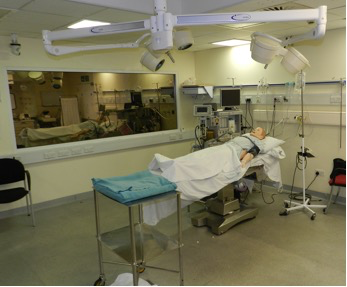 Figure 1 Mock operating room with viewing room behind 1 way mirror.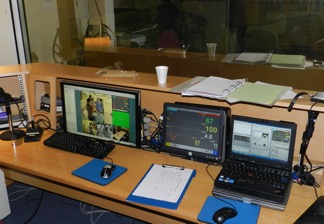 Figure 2 Simulation control centre.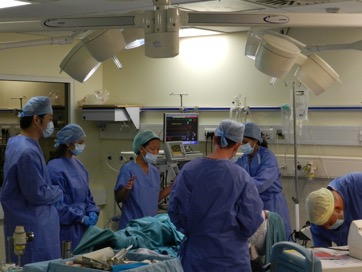 Figure 3 A typical operating room scenario used during the course.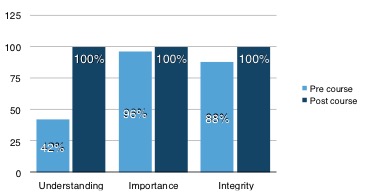 Figure 4 Results of the pre- and post- non-technical skills perceptions questionnaire shown in box 3 (percentage declaring “agree” or “strongly agree”).SettingScenarioClinicDiscussing a surgical complication with an upset patientClinicBreaking bad news to an anxious patientOperating roomManaging a large team in crisis during a bone cement implantation reactionOperating roomDealing with an intoxicated senior colleagueWardManaging team members in a critically ill patient settingWardMaking a complex referral to an obstructive colleaguePlease indicate how inclined you are to agree with the following statements:I have a good understanding of non-technical skillsNon-technical skills are important in orthopaedic trainingNon-technical skills simulation should be an integral part of orthopaedic trainingPlease indicate how inclined you are to agree with the following statements:I enjoyed this simulation dayIt was useful to reflect on my performanceThe course met the initial aims as presented in the introductory lectureI thought the simulation scenarios were realisticSimulation provided an unthreatening learning environmentThis course will improve my team workingThis course will improve my practice in terms of patient careThis course will improve my practice in terms of patient safetyPlease indicate how inclined you are to agree with the following statements:Agree or strongly agree (%)Agree or strongly agree (%)I enjoyed this simulation day100It was useful to reflect on my performance100The course met the initial aims as presented in the introductory lecture100I thought the simulation scenarios were realistic92Simulation provided an unthreatening learning environment96This course will improve my team working88This course will improve my practice in terms of patient care88This course will improve my practice in terms of patient safety88